Publicado en Madrid el 12/09/2016 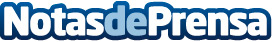 La 5ª Edición de GWC Conference convierte a Madrid en la Capital mundial del Engagement y la GamificaciónUn congreso donde podrás acceder a las principales y más innovadoras técnicas para generar engagement con la empresa y la sociedad. Encuentro internacional sobre digital Engagement, fidelización y generación de compromiso con los clientes, empleados y con la Sociedad. 26 y 27 de Octubre en el Teatro Goya (Madrid) con los mejores y más importantes casos de éxito nacionales e internacionales. La retención del talento y la fidelización de nuestros clientes, serán los temas principales
Datos de contacto:José Carlos Cortio PérezNota de prensa publicada en: https://www.notasdeprensa.es/la-5-edicion-de-gwc-conference-convierte-a Categorias: Telecomunicaciones Juegos Eventos E-Commerce Recursos humanos http://www.notasdeprensa.es